Publicado en  el 07/04/2014 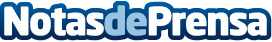 Un hospital “modelo” amenaza con arruinar  el presupuesto sanitario de Lesoto El proyecto para construir y gestionar un hospital privado, financiado por el Banco Mundial, ha supuesto hasta el 51% del presupuesto sanitario de LesotoDatos de contacto:Intermón OxfamNota de prensa publicada en: https://www.notasdeprensa.es/un-hospital-modelo-amenaza-con-arruinar-el_1 Categorias: Solidaridad y cooperación http://www.notasdeprensa.es